PraxisreferatCampus Alt SaarbrückenGoebenstraße 4066117 SaarbrückenHochschule für Technik und W irtschaft des SaarlandesUniversity of Applied SciencesPraxisphase und/oder Abschlussarbeit James Madison University (USA) http://www.jmu.eduWinter Semester 2014/15Bewerbung für Studierendeder Fakultät IngWi & Studienbereich WIStudienfach:  	 Abschluss: 		Fachsemester im WS 2014/15: 	 Matr. Nr. :  	Name, Vorname:  	Geb. Datum:  	Semesteranschrift:(Straße)Heimatanschrift:(PLZ)	(Ort)(Straße)Telefon:(PLZ)	(Ort)(Telefonnummer der Studienadresse)   (Telefonnummer der Heimatadresse)	(Handy)E-Mail-Adresse:  				 Der Austausch ist geplant für:	 1 Semester*, d. h. von  	bis  	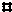 *(min. 4 – max. 6 Monate)Dem Bewerbungsformular sind beizufügen:Tabellarischer Lebenslauf in Englisch mit FotoMotivationsschreiben in Englischaktueller Notenspiegel sowie ggf. Kopie von Abschlusszeugnissen (z.B. Bachelor) Nachweis der Englisch-Sprachkenntnisse (bei Englisch Pflichtfach ist der Notenspiegel ausreichend, ansonsten Sprachzertifikat z.B. TOEFL ibt 80)Die vollständigen Bewerbungsunterlagen (inklusive Bewerbungsformular) müssen ebenfalls zur Bewerbungfrist elektronisch als PDF (zusammengefügt in eine einzelne Datei !!!) eingereicht werden.(Ort, Datum)	(Unterschrift)Bewerbungsschluss: 30. April 2014 im Praxisreferat (Vera Müller),Raum 6313 (Technikum)